Tööde albumRestaureerimisprotokollPaula HelpTeostaja nimitudengAmetinimetusTKK mööbliosakondTööde läbiviimise koht (asutus/osakond)Annes Hermann, meister, TKKJuhendaja /ametinimetus/asutus1. Objekti andmed2. Konserveerimis-/ restaureerimistööde ülesanne/eesmärk3. Objekti iseloomustus4. Objekti seisund enne konserveerimist/restaureerimist5. Konserveerimis-/ restaureerimistööde kava6. Konserveerimis-/ restaureerimistööde kirjeldus7. Illustratiivne materjal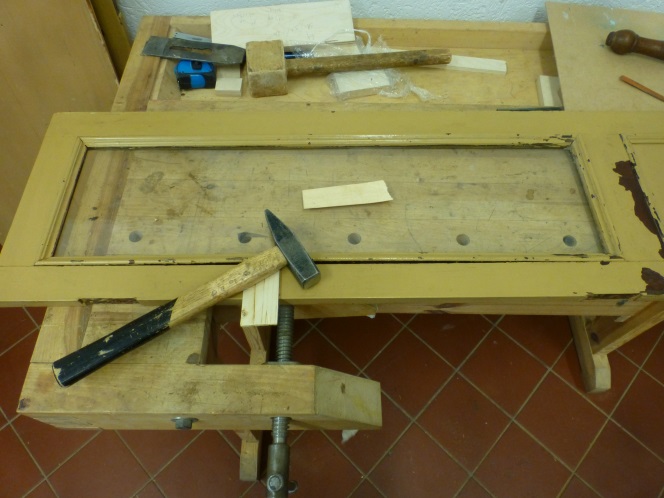 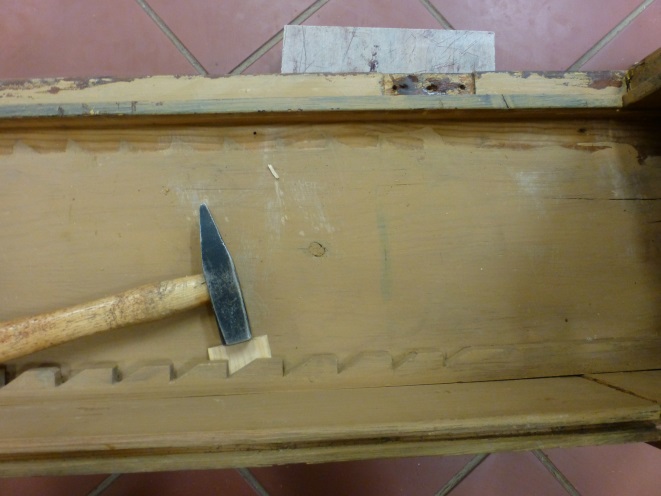 Foto: 3	. Klaaside eemaldamine		        Foto: 4. Hammasliistude eemaldamine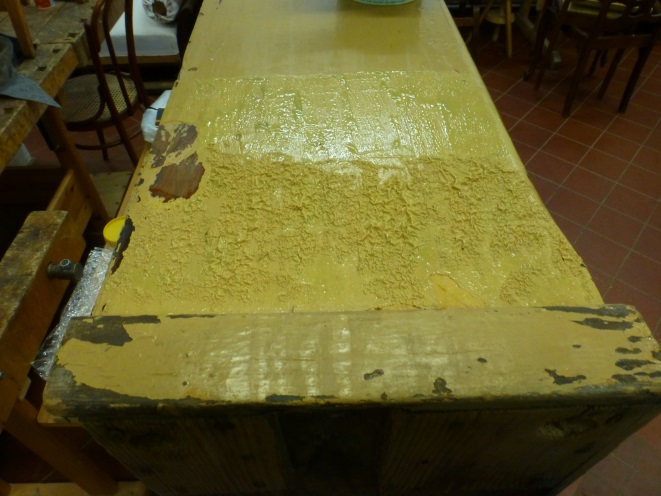 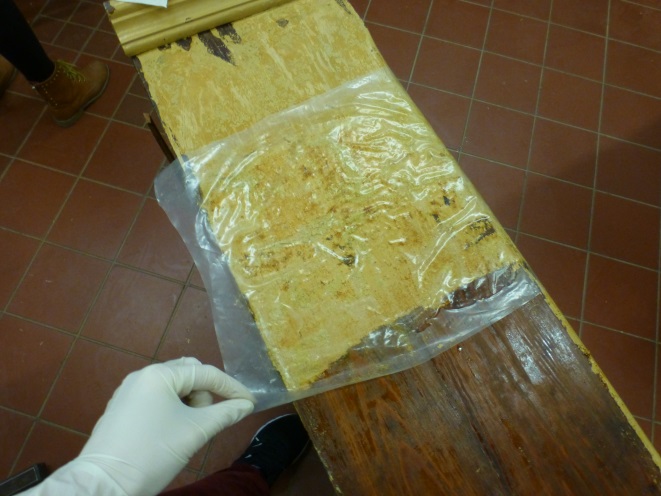 Foto: 5. Värvi eemaldamine                                  Foto: 6. Värvi eemaldamine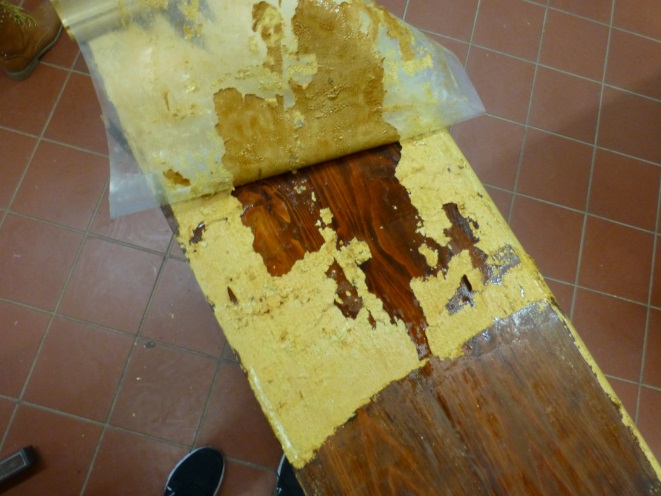 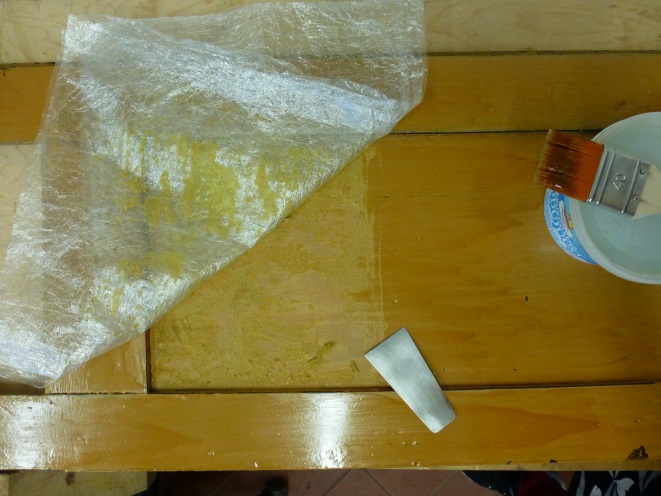 Foto: 7. Värvi eemaldamine			        Foto: 8. Värvi eemaldamine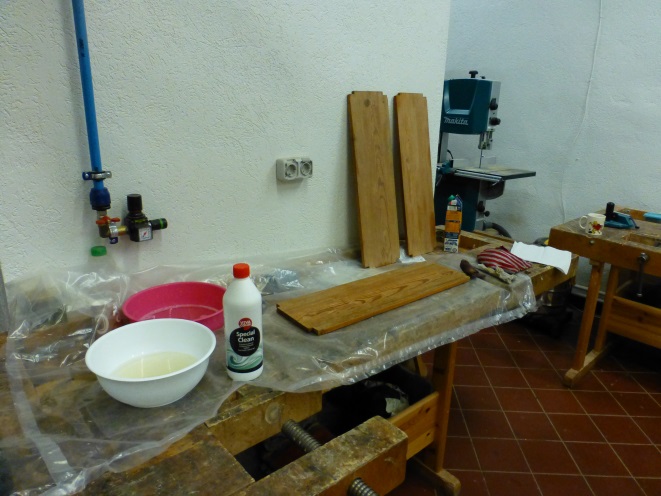 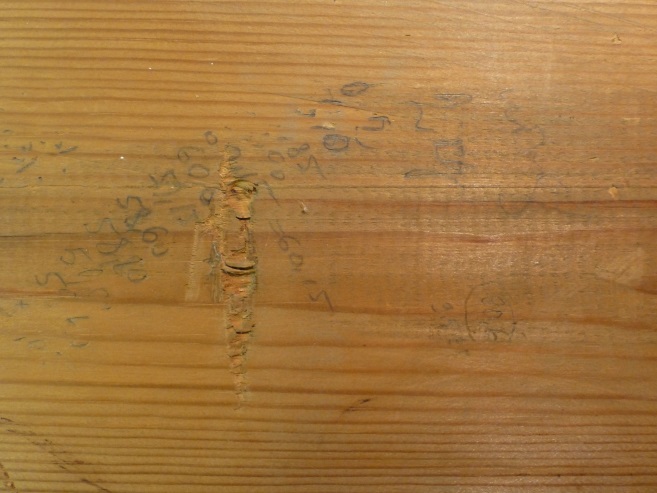 Foto: 9. Värvi eemaldamine			        Foto: 10. Märkmed kapi tagaküljel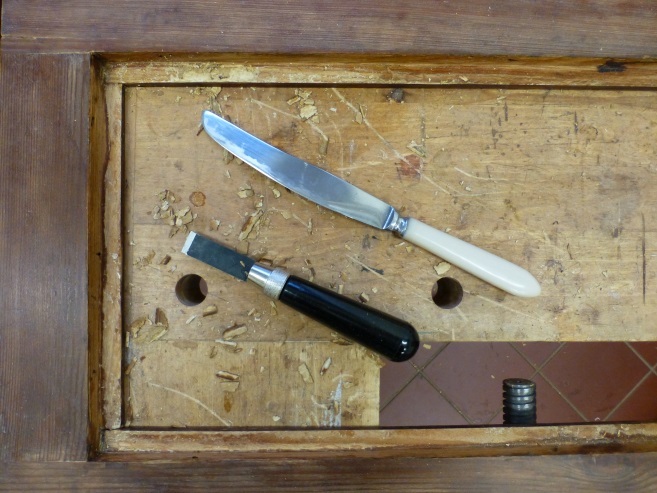 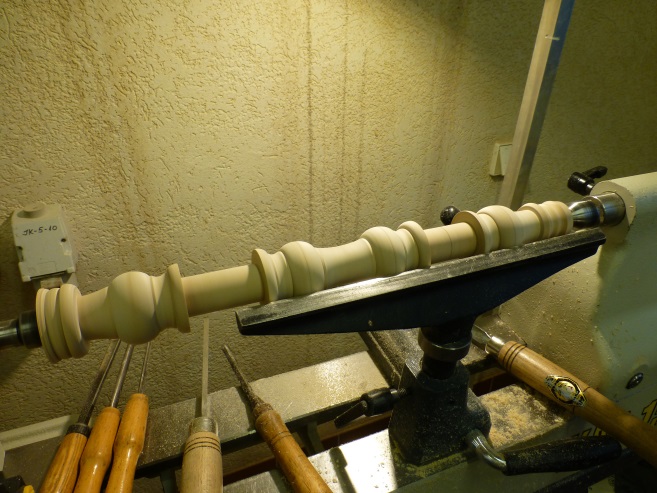 Foto: 11. Vana kiti eemaldamine		        Foto: 12. Jalgade treimine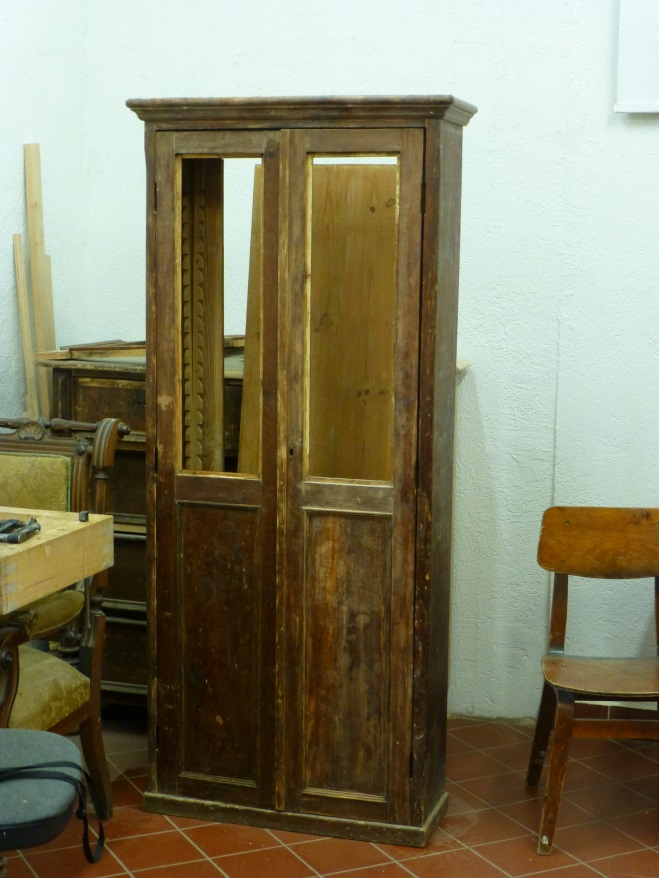 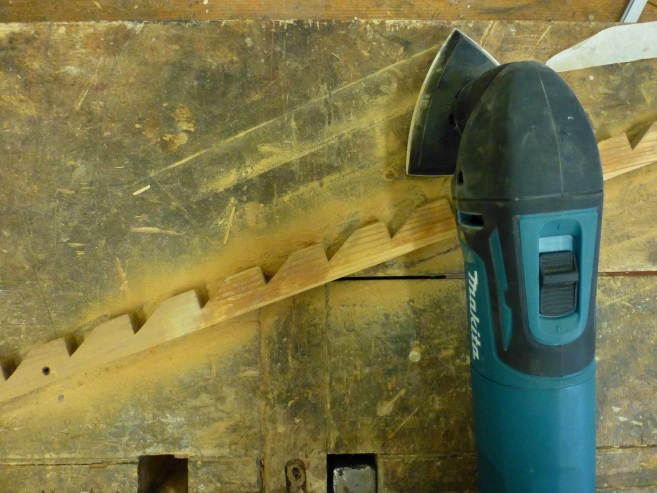 Foto: 13. Vahe-etapp				        Foto: 14. Värvi eemaldamine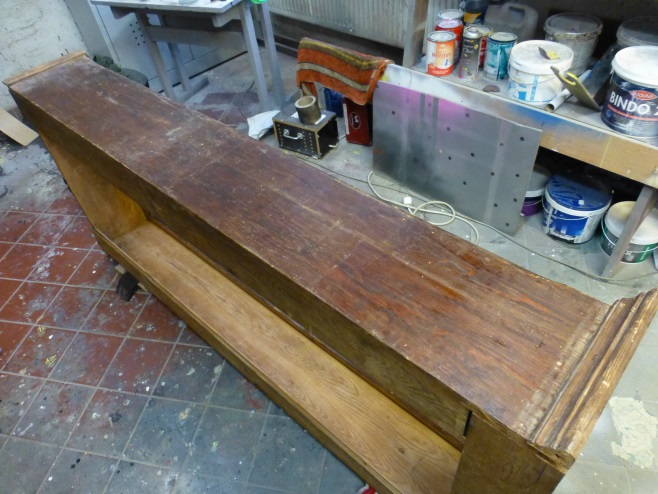 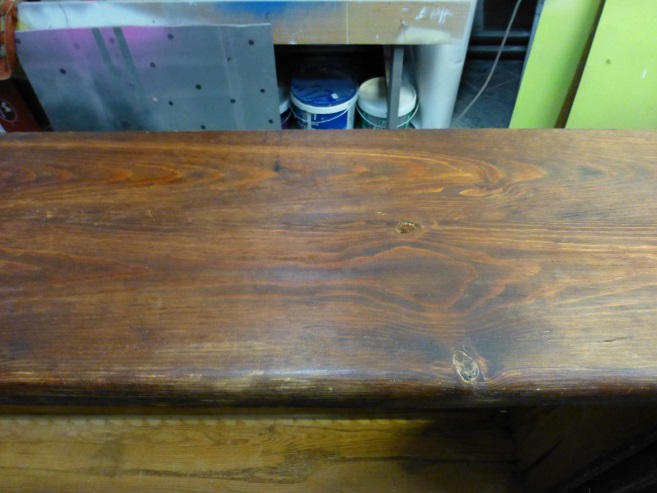 Foto: 15. Värvi eemaldamine			        Foto: 16. Värvi eemaldamine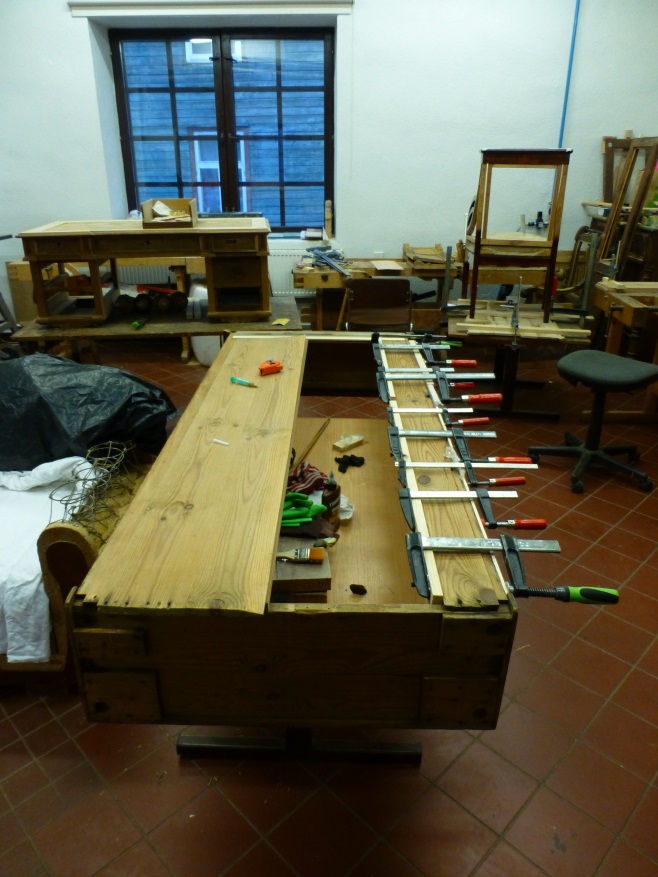 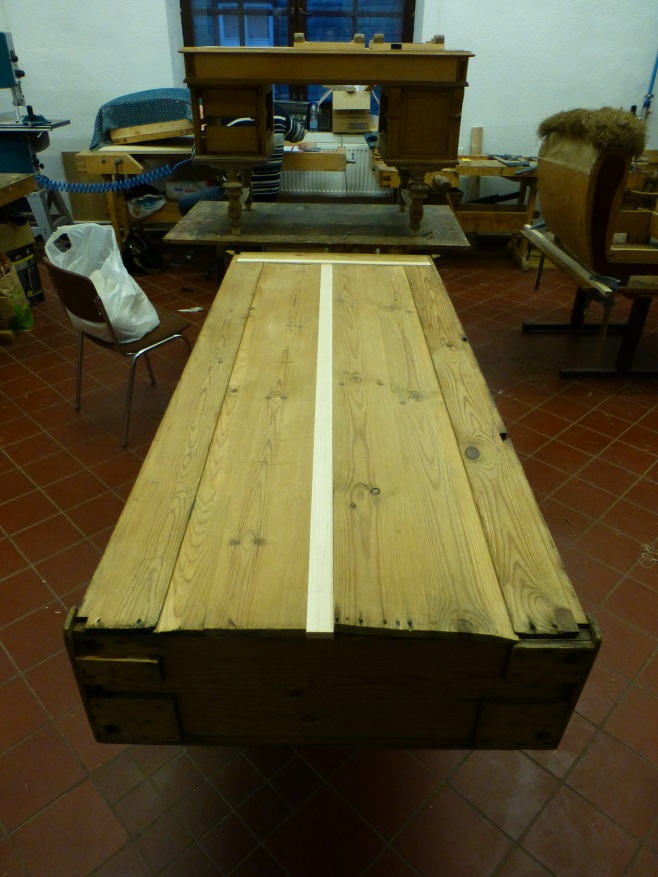 Foto: 17. Raamkonstruktsiooni liimimine             Foto: 18. Tagakilbi laiendustükk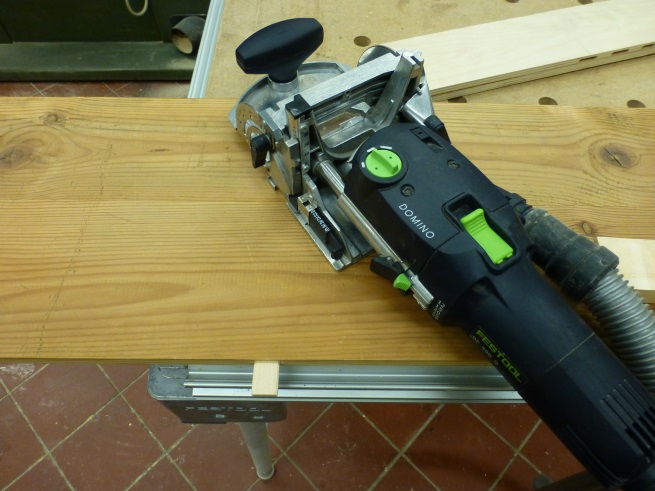 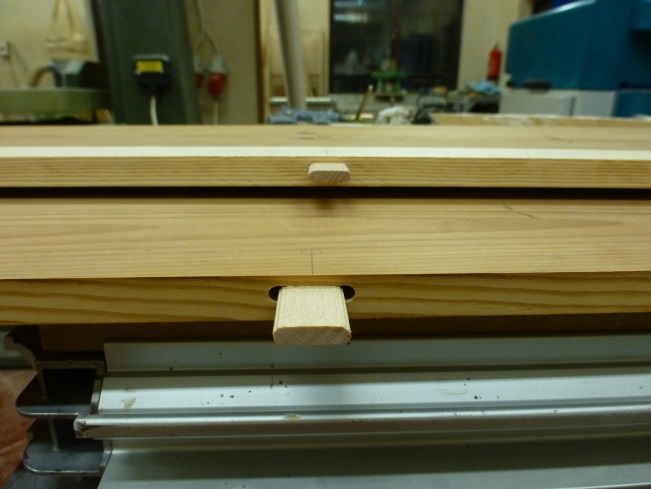 Foto: 19. Festooli Domino’ga lamellide               Foto: 20. Domino lamellid, lõtkuga ja ilmakinnitamine			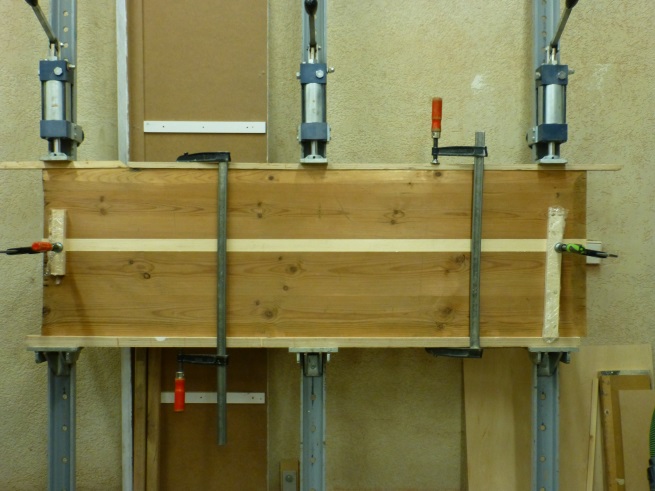 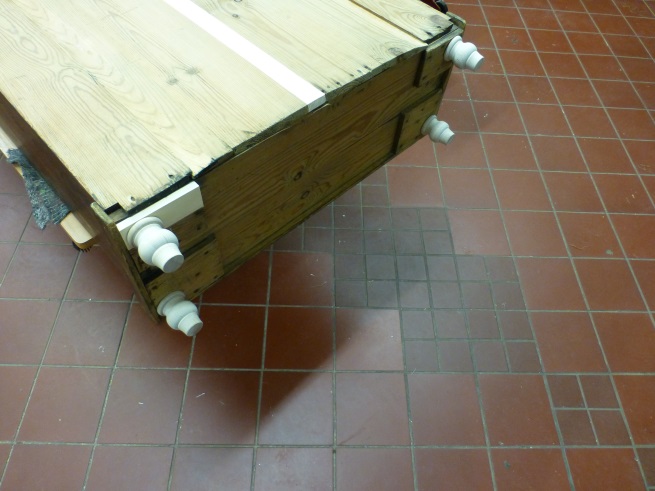 Foto: 21. Kilbi liimimine			        Foto: 22. Jalgade liimimine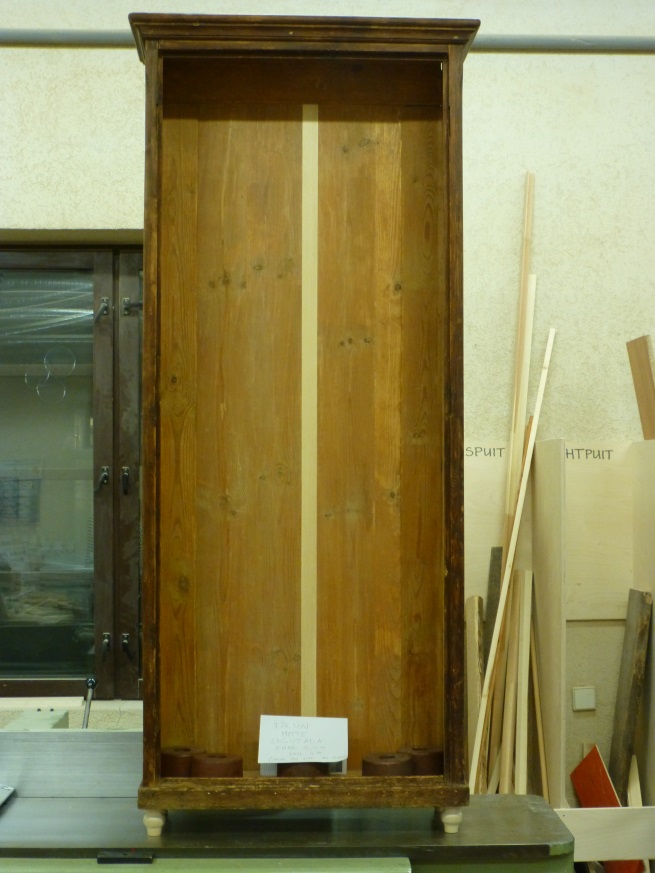 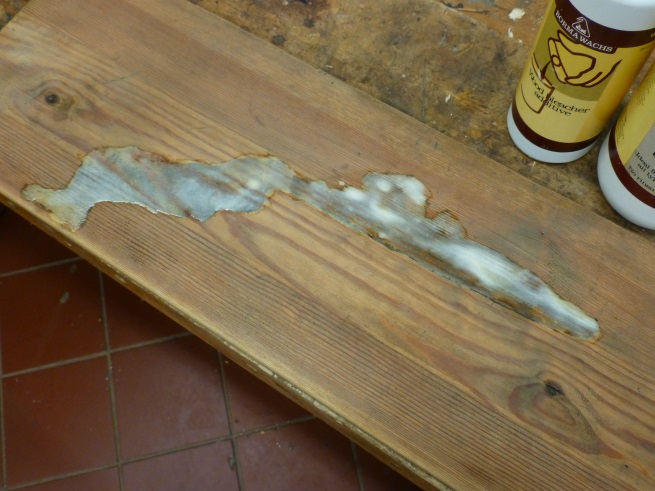 Foto: 23. Jalgade liimimine			        Foto: 24. Tindiplekkide pleegitamine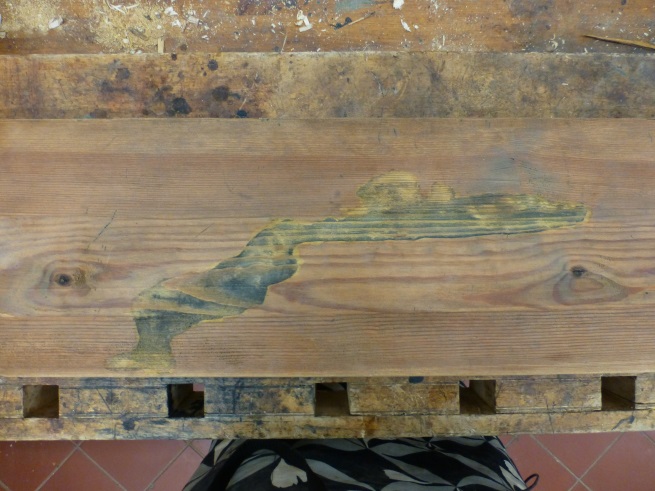 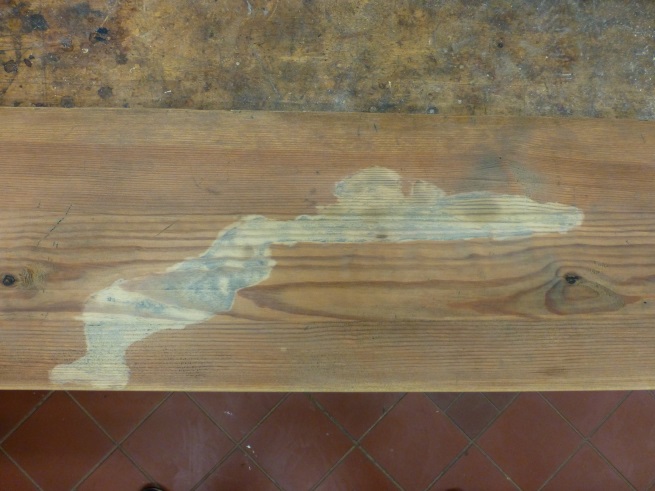 Foto: 25. Tindiplekkide pleegitamine	        Foto: 26. Tindiplekkide pleegitamine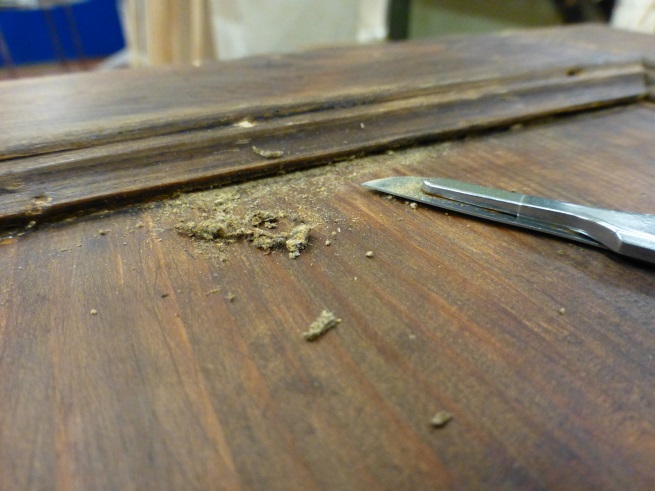 Foto: 27. Värvi eemaldamine					     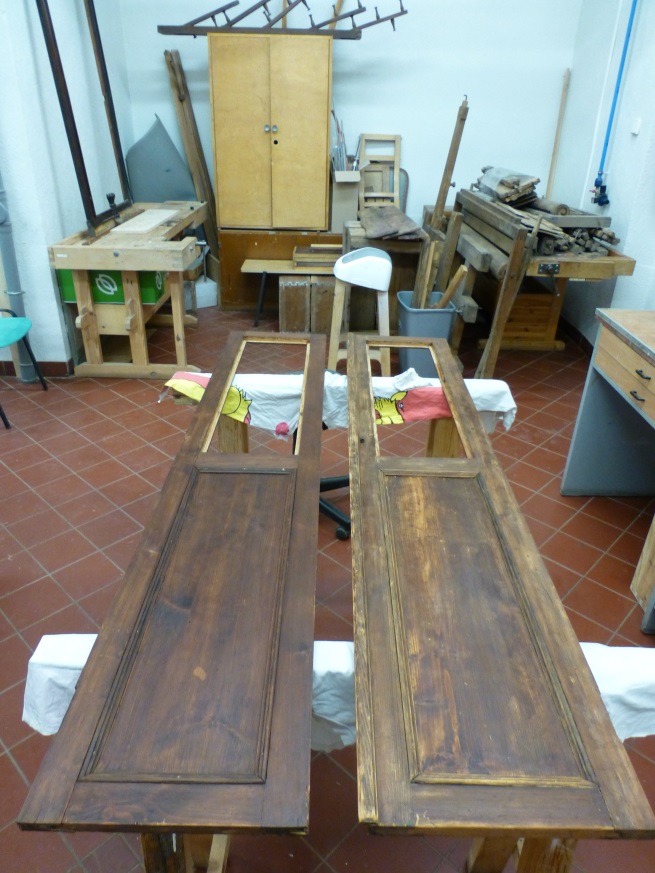 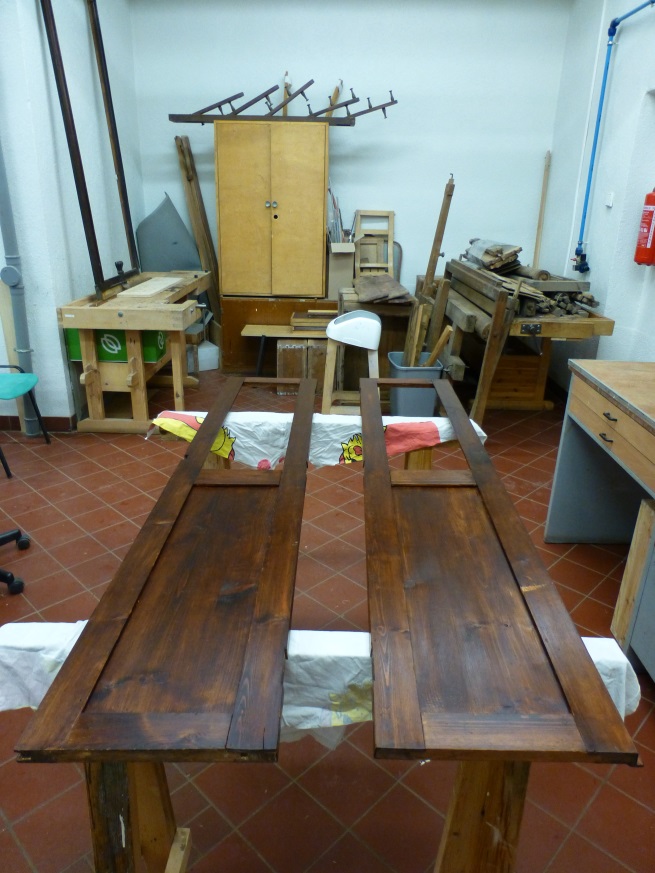 Foto: 28. Peitsimine				        Foto: 29. Vahaõli peale kandmine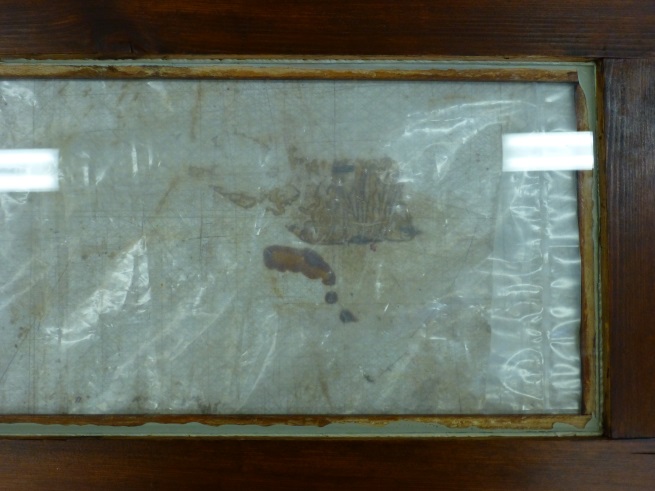 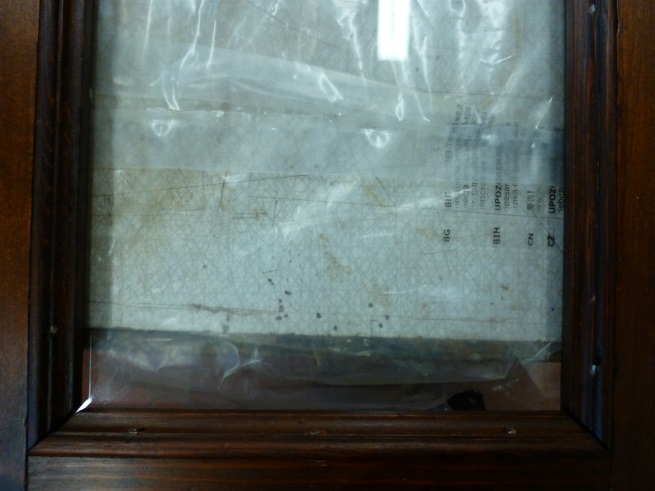 Foto: 30. Klaaside kittimine			        Foto: 31. Liistude paigaldus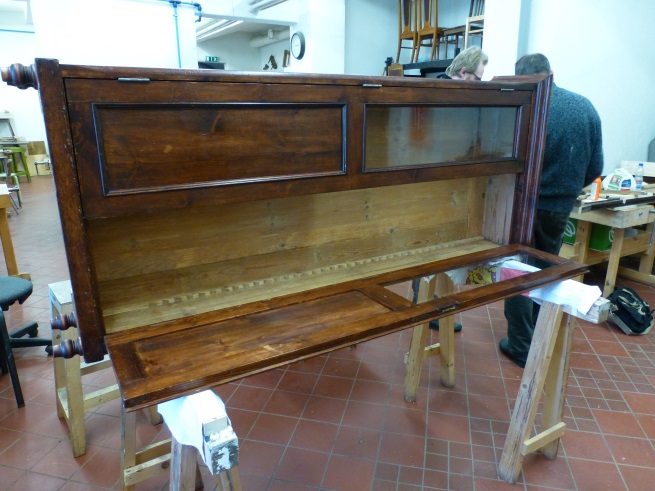 Foto: 32. Uste paigaldus8. Teostatud tööde tulemus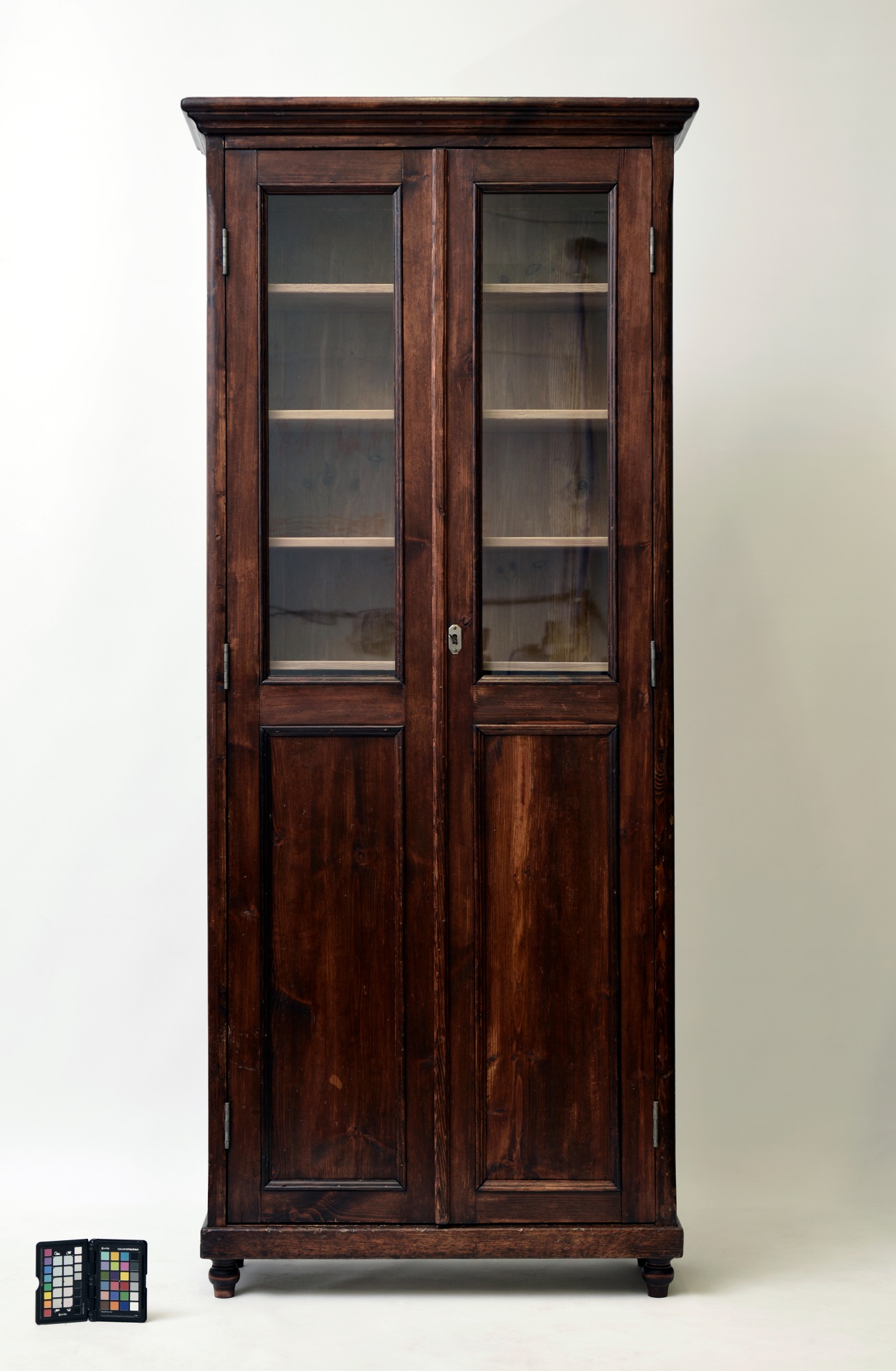 Foto: 33. Foto autor Madis Katz.9. Juhend konserveeritud/restaureeritud objekti säilitamiseks ja kasutamiseksKappi kasutada sihtotspäraselt. Soovitavalt paigutada ruumis kohta, kuhu ei paista päike, et vähendada viimistluse pleekimist. Hoida soodsa kliimaga ruumis: aeglane temperatuuri kõikumine, õhuniiskus 30-40%. Kappi liigutada tõstes, mitte lohistades. Aeg-ajalt värskendada viimistlust mööblihooldusvahaga (vajaduspõhiselt – kui viimistlus on hakanud tuhmuma).Kuupäev 	05.03.18Allkiri 		P.HelpNimetusRaamatukappAutorTundmatuDateering1930.dadMaterjalOkaspuit (mänd?), klaas, metallTehnikaKilp- ja kilp-raamkonstruktsioonMõõtmed1875x805x295mmOmanikP. HelpTähisPuudubKapi konstruktsiooni parandamine, värvi eemaldamine, viimistluse uuendamine.Kapi konstruktsiooni parandamine, värvi eemaldamine, viimistluse uuendamine.Tööde teostamise aeg02.02.17 – 22.02.18Kirjeldus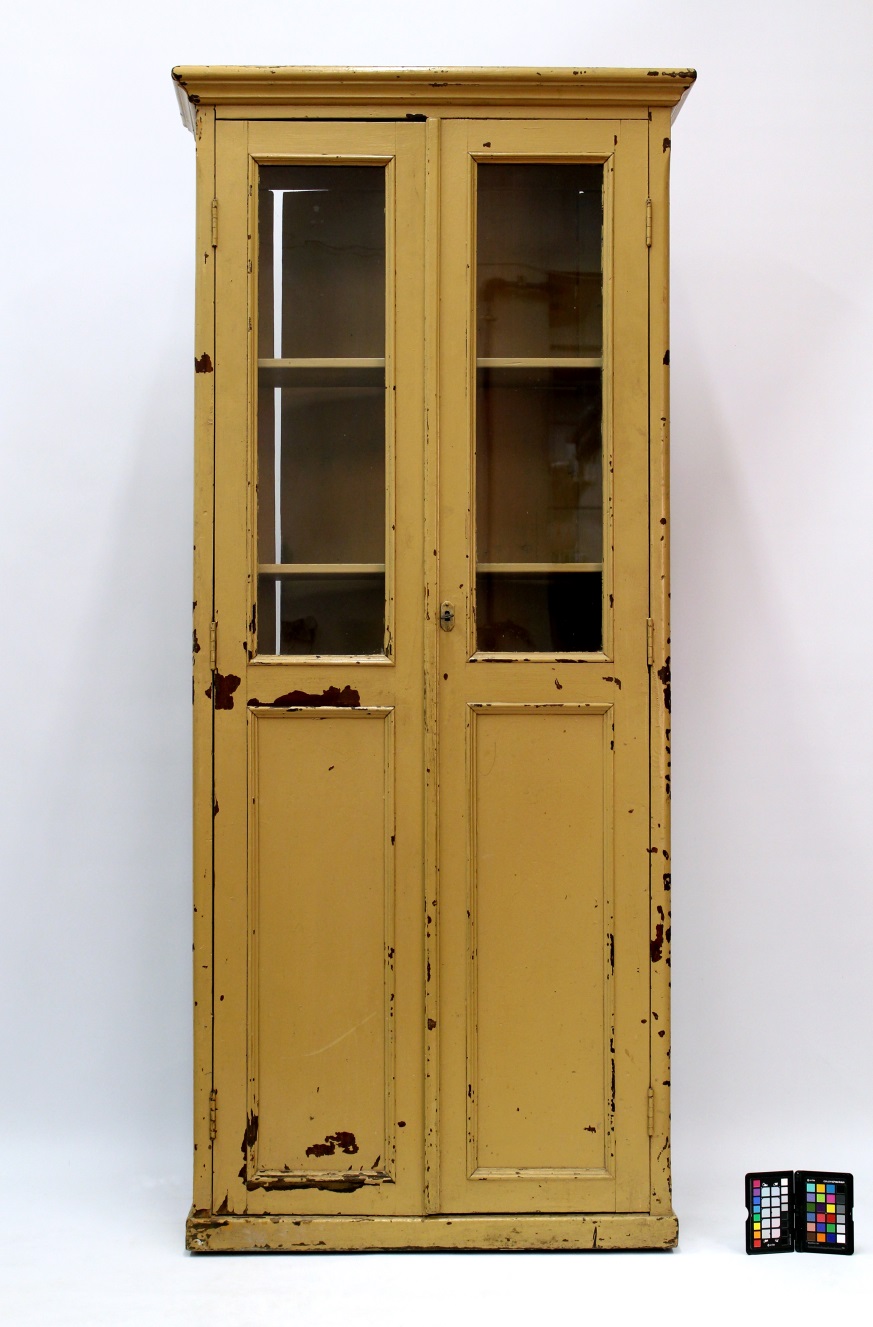 Foto: 1 Kõikide fotode autor Paula Help, kui ei ole näidatud teisiti.Kilp- ja kilp-raamkonstruktsioonina lahendatud raamatukapp: küljed kilpkonstruktsioon, tagakülg kilp-raamkonstruktsioon, uksed kilp-raamkonstruktsioon, mille ülemises pooles klaas. Ustel on kilbid ja klaasid kinnitatud profiilliistudega. Ka karniis on lahendatud profiilliistudena. Korpuse sokliliistud on profileerimata. Riiuliteks on hammasliistudele toetuvad reguleeritavate vahedega kilbid. Kapp toetub treitud jalgadele. (Hetkel kapil jalad puuduvad.) Kapp on algselt toonitud tumepruuni peitsiga ning viimistletud (arvatavasti) piirituslakiga.Praegune omanik ostis kapi 2007.dal aastal Tallinnast Telliskivi tänavalt.Autori v töökoja märgistus, signatuurPuudubMuud pealdised, märgid, tekstidKapi tagaküljel on arvutused, arvatavasti mõõtmis- ja liitmistehted kapi ehitusprotsessi aegadest (foto: 10).Andmed varasemate konserveerimis-restaureerimistööde kohtaKapp on põrandavärviga üle värvitud. Vähemalt üks klaasidest on vahetatud (üks on käsitsi puhutud – nn voolav klaas; teine on sirge ning ühtlane).Kirjandus- ja arhiiviallikad-Seisundi kirjeldus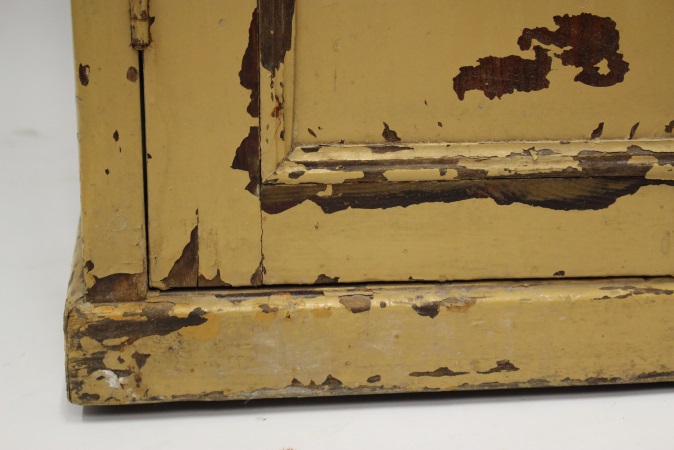 Foto: 2Konstruktsiooni üldseisukord on hea, kuid tagapaneel on nuudi vasakpoolses ülemises servas soonest välja murdunud (kahjustades seeläbi ka paneeli kinnitavat lauda).
Kapil puuduvad jalad, need on asendatud (arvatavasti) harjavarrest lõigatud pulkadega ning „kinnitatud“ kanga abil. Kuna kapp on okaspuidust, on aja jooksul kogunenud löögid ja muljumised puidul hästi näha – kapil on rohkelt pindmisi täkkeid (foto: 2). Uste klaasid on terved ja heas seisukorras.Metallpanused (hinged, lukud) on enamjaolt rahuldavas seisukorras, kuid osaliselt üle värvitud. Kohati on pindadel  veidi roostet.
Millalgi on kapp võrdlemisi lohakalt üle värvitud beeži värviga, mis praeguseks hetkeks on osaliselt maha kulunud. Kokkuvõtlik/üldine hinnang objekti seisundileRahuldavTööde loeteluKapi üldseisundi dokumenteerimine: kirjeldamine ja pildistamineRestaureerimiskava koostamineKonstruktsiooni lahti võtmineUste eemaldamineKlaaside eemaldamineHammasliistude eemaldamineKonstruktsiooni puhastamineVärvi eemaldamine konstruktsioonilt ning metallpanusteltVana kiti eemaldamine akende avadestVärvimata osade pesemineKonstruktsiooni tugevdamineJalgade treimineParandustükkide tegemine: jala toestuseks ja tagakilbi ülemist serva hoidva soone tarvisTagakilbile laiendustüki liimimineViimistlemineLõplik puhastus enne viimistlemise alustamistPeitsimineViimistluse peale kandmineKlaaside paigaldusNaelaaukude täitmineLõppviimistluse peale kandmineUste ning metallpanuste paigaldamineKapi lõppseisundi fikseerimineLõppdokumentatsiooni vormistamineAlgse seisundi fikseerimine ja dokumenteerimine                                                                                 Tööde loogilise järgnevuse tagamine, lepingu sõlmimiseks vajaliku materjali fikseerimineVärvi eemaldamiseks parema ligipääsetavuse tagamineKlaaside turvaline hoiustamine restaureerimisprotsessi ajaksVärvi eemaldamiseks parema ligipääsetavuse tagamineAjastule sobimatu viimistluse eemaldamine kapiltMõranenud kiti eemaldamine, et võimaldada hilisem kittimineKapi pesemine mustusestPuuduolevate jalgade loominePurunenud konstruktsiooniosade parandamine ja tugevdamineAjas kokku kuivanud kilbi konstruktsiooni paremini sobitamineTööprotsessi jooksul kogunenud tolmu ja mustuse eemaldamineKonstruktsiooni tooni ühtlustaminePinna kaitsmineUste tervikuks ühendamineVisuaalse sidususe loomineViimistluskihi tugevdamine ning vaha kaitsmineKonstruktsiooni tervikuks ühendaminePildistamineTeostatud tööde ja kasutatud materjalide fikseerimineTeostatud töödKapi üldseisundi dokumenteerimine: kirjeldamine ja pildistamineRestaureerimiskava koostamineKonstruktsiooni lahti võtmineUste eemaldamineKlaaside eemaldamine (foto: 3)Hammasliistude eemaldamine (foto: 4)Konstruktsiooni puhastamineVärvi eemaldamine konstruktsioonilt ning metallpanustelt (fotod: 5-9, 13-16, 27)Vana kiti eemaldamine akende avadest (foto: 11)Värvimata osade pesemineTindiplekkide pleegitamine (fotod: 24-26)Konstruktsiooni tugevdamineJalgade kujundamineJalgade treimine (foto:12)Parandustükkide tegemine: jala toestuseks ja tagakilbi ülemist serva hoidva soone tarvisKapi tagumist raamkonstruktsiooni moodustava vasaku laua mõõtu lõikamine ning kapiga ühendamine (foto: 17) *Tagakilbile laiendustüki tegemine ja liimimine (fotod: 18-21)Jalgade konstruktsiooni külge liimimine (fotod: 22-23)ViimistlemineLõplik puhastus enne viimistlemise alustamistPeitsimine (foto: 28)Viimistluskihi peale kandmine (foto: 29)Klaaside paigaldus (fotod: 30,31)Naelaaukude täitmineLõppviimistluse peale kandmineUste ning metallpanuste paigaldamine (foto: 32)Kapi lõppseisundi fikseerimine (foto: 33)Lõppdokumentatsiooni vormistamineFotokaamera Canon EOS 450D, statiiv; mõõdulint; tekstitöötlusprogramm MS Word; fototöötlusprogramm Adobe PhotoshopTekstiöötlusprogramm MS WordKruvikeerajaRauasae tera, sõrg, haamer, puidust kiiludHaamer, puidust kiiludVärvieemaldusgeel Nitromors, modifitseeritud pahtlilabidas, toidukile, tehniline piiritus, White Spirit, karukeel (P180, P240), nitrolahusti, Special Clean, skalpell Makita üldtööriistNugaRoheline seep, Special Clean, karukeelBorma Wachs Wood bleacher, Borma Wachs Wood bleacher additiveModelleerimisprogramm SolidworksTreipeitlid, treimasin Killinger KM 1500 SE, liivapaberFormaatsaag Altendorf WA6, rihthöövel Steton, paksusmasin Griggio PSA 630, lihvmasin Griggio, Festooli frees, liim Silva Aqua, pitskruvidFormaatsaag Altendorf; Titebond Original Hide Glue, pitskruvidFestooli Domino-masin, Domino lamellid, vertikaalpress Stromab, pitskruvid, liim Silva AquaTitebond Original Hide Glue, metallraskusedNitrolahusti, karukeel, kangasPeits Herdins Nr 56 Mörk Ek, peits Herdins Nr 74 Kastanjenbrun, švamm, kangasVahaõli Herdins, pintsel, kangasLinaõlikitt Tikkurila, nael (1,4x30)Vaha, jootekolb Lodde pistol 100W, plastikkaart (ID-kaart)Vahaõli Herdins, pintsel, kangasKruvikeerajaFotokaamera Nikon D600, fototöötlusprogramm PhotoshopTekstitöötlusprogramm MS WordMuudatused konserveerimis-/restaureerimistööde kavas*  Algselt ei olnud plaanis kapi tagakülje raamkonstruktsiooni moodustava vasaku laua mõõtu lõikamine ja uuesti liimimine. Töö käigus selgus, et kapi vasak külg on ülemises osas alumisest kitsam – see oli põhjustanud ka tagumise kilbi soontest välja murdumise. Saavutamaks head tagakilbi konstruktsiooni sobitumist, lõikasin laua formaatsae peal õrnalt diagonaali ning liimisin tagasi – sellisel moel tagasin laua ja kapi külje ühtlase paksuse.